PLAN  LISTOPAD - GRUPA „KOTKI”.NASZA MAŁA OJCZYZNA 02- 05.11.2021Cele ogólne:	poznanie pojęcia „wolność”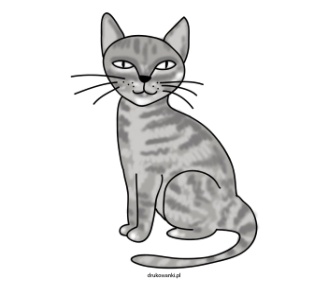 doskonalenie umiejętności wypowiadania się na zadany tematbudowanie poczucia tożsamości narodowejzachęcanie do szanowania odmienności innychwzbogacanie słownictwarozwijanie poczucia rytmurozwijanie spostrzegania wzrokowegorozwijanie sprawności ruchowejuświadomienie niebezpieczeństwa związanego z  oddaleniem się od osoby dorosłej w mieścieposługiwaniem się określeniami „ wysoki, niski”rozwijanie umiejętności matematycznychpoznanie dźwięków o różnej wysokościwdrażanie do utrzymania porządku w sali przed zabawą , po zabawie i w jej trakciezwracanie na kulturalne zachowanie się podczas przedstawienia.MÓJ DOM- POLSKA 08 -12.11.2021Cele ogólne:rozwijanie umiejętności komunikacyjnychuwrażliwianie na potrzeby innychpoznanie stolicy Polski i jej symboluwyrabianie koordynacji wzrokowo- słuchowo- ruchowejrozwijanie mowy komunikatywnejprowadzenie obserwacji i wyciąganie wniosków z doświadczeńwzmacnianie więzi grupowych oraz miłej i serdecznej atmosferypoznanie różnych krajobrazów występujących w Polscerozwijanie ekspresji muzycznej i poczucia rytmunauka piosenki fragmentami metodą słuchudoskonalenie sprawności ruchowejrozbudzanie postawy patriotycznej i miłości do ojczyznyzapoznanie z hymnem Polskirozwijanie sprawności manualnejrozwijanie cierpliwości i koncentracji na wykonanym zadaniuzachęcanie do samodzielnego wykonywania zadania.ULUBIONE ZAJĘCIA 15 – 19.11.2021Cele ogólne:poszerzanie wiedzy na temat wartości jaką jest kreatywnośćkształtowanie  twórczej , aktywnej postawyrozwijanie motoryki małejzachęcanie do aktywnego poznawania otaczającej rzeczywistości poprzez działania własnepoznanie cech wiatrurozwijanie  spostrzegawczości wzrokowej i słuchowejrozwijanie umiejętności budowania wypowiedzitworzenie warunków do zdobywania nowych doświadczeń językowychzapoznanie z pojęciem „rytmu” w ,matematycekształtowanie poczucia rytmudoskonalenie umiejętności liczeniazachęcanie do przestrzegania kodeksu grupypoznanie różnych rodzajów deszczu i sposobów jego naśladowaniarozwijanie wrażliwości słuchowejrozwijanie sprawności fizycznejzachęcanie do wykonywania wszystkich ćwiczeńwdrażanie do zgodnej współpracy w grupach podczas wykonywania prac plastycznych i dzielenia się materiałami.CORAZ ZIMNIEJ 22-26.11.2021Cele ogólne:poznawanie sytuacji, w których wymagana jest cierpliwośćdoskonalenie umiejętności słuchania ze zrozumieniemrozwijanie cierpliwościpoznawanie ptaków pozostających w naszym kraju na zimęrozwijanie mowy komunikatywnejwzbogacanie słownika czynnego dziecizachęcanie do wypowiadania się na forum grupyposzerzanie wiedzy na temat ptaków i ich nawyków żywieniowychkształtowanie aktywnego poszukiwania wiedzy rozwijanie logicznego myślenia i umiejętność klasyfikowaniawzmacnianie wiary we własne możliwościpoznanie wybranych piosnek z repertuaru dziecięcegokształtowanie umiejętności wokalnych i poczucia rytmurozwijanie tężyzny fizycznej]wzmacnianie poczucia własnej wartościrozwijanie umiejętności radzenia sobie w sytuacji stresowej.NADCHODZI ZIMA 29.11-03.12.2021Cele ogólne:poznanie nowej wartości „ cierpliwość”rozpoznanie i nazywanie sytuacji, w których trzeba być cierpliwymkształtowanie pozytywnych cech charakterurozwijanie cech komunikacyjnychwdrażanie do cierpliwego czekania na swoją kolej podczas zabawypoznanie zjawisk zwiastujących nadejście zimyrozwijanie umiejętności uważnego słuchania ze zrozumieniemzachęcanie do kulturalnego wypowiadania się – nie przerywa wypowiedzi kolegompoznanie wyglądu różnych płatków śniegowychkształtowanie szybkiego podejmowania decyzjirozwijanie umiejętności klasyfikowania przedmiotów ze względu na jedną cechęnauka radzenia sobie z szybkim podejmowaniem decyzjirozwijanie wrażliwości muzycznejuwrażliwienie na piękno ruchu połączonego z muzykąpoznanie sposobów ochrony przed zimnemrozwijanie  umiejętności rozpoznawania części odzieży i podawania ich nazwrozwijanie słuchu fonetycznegozachęcanie do dbania o swoje zdrowie poprzez pamiętanie o odpowiednim ubiorze.